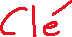 Pop quiz de révision (Les racines carrés)Nom:_______________										Date:______________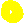 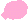 Pop quiz de révision (Les racines carrés)Nom:_______________										Date:______________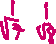 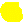 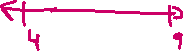 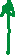 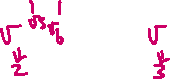 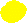 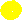 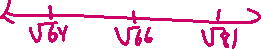 Je peux… (Répondez Maitrise/ Pratiquant/  Développant/ Émergeant)		/2Je peux… (Répondez Maitrise/ Pratiquant/  Développant/ Émergeant)		/21. Calcule chacune de ces sommesa) 22 + 32=                                    b) 32 + 42=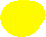 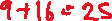 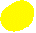 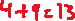 c) 22+ 42=                                d) 32 + 52=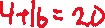 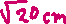 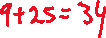 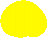 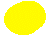 2. Ordonne (ordre) chaque groupe de valeurs de la plus petite à la plus grande (ex : √9, 9, √4, 4  √4, √9, 4, 9)a) √25, 25, 6, √16                                       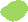 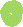 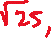 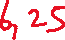 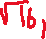 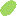 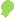 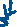 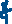 b) √64, 64, √81, 10                                      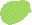 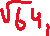 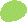 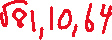 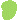 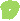 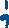 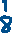 c) √81, √64, √100, 11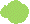 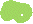 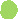 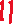 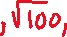 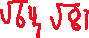 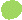 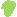 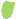 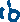 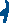 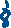 3. Qu’est-ce que c’est la longueur d’un coted’un carré avec une aire de 20 cm2?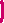 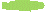 L=__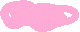 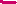 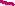 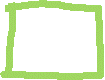 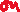 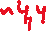 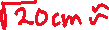 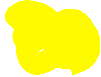 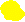 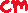 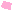 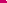 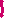 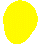 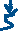 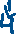 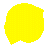 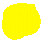 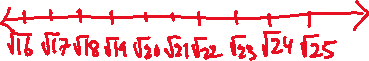 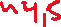 4. Entre quels nombres naturels consécutifs chacune de ces racines carrées se situe-t-elle ?a) √3     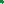 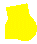 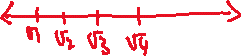 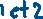 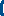 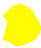 b) √40  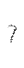 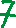 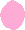 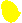 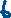 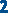 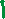 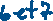 c) √92   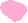 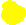 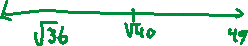 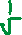 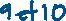 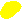 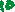 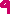 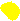 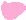 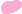 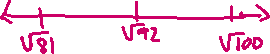 1. Calcule chacune de ces sommesa) 22 + 32=                                    b) 32 + 42=c) 22+ 42=                                d) 32 + 52=2. Ordonne (ordre) chaque groupe de valeurs de la plus petite à la plus grande (ex : √9, 9, √4, 4  √4, √9, 4, 9)a) √25, 25, 6, √16                                       b) √64, 64, √81, 10                                      c) √81, √64, √100, 113. Qu’est-ce que c’est la longueur d’un coted’un carré avec une aire de 20 cm2?L=__4. Entre quels nombres naturels consécutifs chacune de ces racines carrées se situe-t-elle ?a) √3 b) √40           c) √92         5. Estimer où sur le droit numérique tu vas mettre ces racines carrées : √7, √10, √22 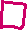 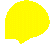 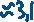 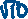 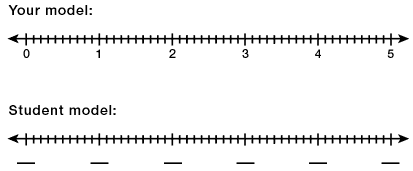 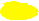 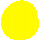 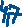 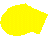 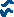 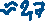 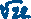 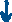 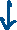 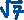 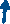 6. De quel nombre naturel (nombre naturel veut dire les numéros entiers, comme 2, 3, 4, 5, 6…) la racine carrée de √66 est-elle située la plus proche ?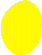 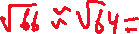 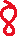 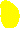 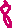 ÉlèveEnseignantrésoudre les problèmes avec les nombres carrées (Qs 1)estimer la solution avec les problèmes qui contiennent racines carrées (Qs 2-6)5. Estimer où sur le droit numérique tu vas mettre ces racines carrées : √7, √10, √22 6. De quel nombre naturel (nombre naturel veut dire les numéros entiers, comme 2, 3, 4, 5, 6…) la racine carrée de √66 est-elle située la plus proche ?ÉlèveEnseignantrésoudre les problèmes avec les nombres carrées (Qs 1)estimer la solution avec les problèmes qui contiennent racines carrées (Qs 2-6)